RYS. nr 2 kontenerek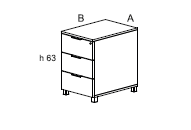 Wymiary:H wysokość : 63 cmB głębokość: 40 cmA szerokość: 30 cmKOLOR OLCHA